ProtokollJahreshauptversammlung am 17. Oktober 2022Elternverein Volksschule HitzendorfBeginn:	20:10 UhrEnde:	21:10 UhrAnwesende:	lt. AnwesenheitslisteTagesordnung:Eröffnung und BegrüßungVorstellung des derzeit aktiven VorstandesTätigkeitsbericht zum abgelaufenen VereinsjahrBericht von Kassierin und RechnungsprüferinnenAbstimmung über den Antrag auf Entlastung der Kassaführung 2021/22Entlastung des Vorstandes für das Vereinsjahr 2021/22Neuwahl des Vorstandes für das Vereinsjahr 2022/23Festlegung des Mitgliedsbeitrages 2023/24Ausblick auf das kommende SchuljahrAllfälligesEröffnung und BegrüßungDie Obfrau des Elternvereins, Frau Sonja Wenzl, begrüßt alle Anwesenden und eröffnet die Jahreshauptversammlung des Elternvereins.Feststellung der BeschlussfähigkeitDie Beschlussfähigkeit wurde festgestellt.Vorstellung des derzeit aktiven VorstandesObfrau/-mann:	Frau Sonja WenzlObfrau/-mann-Stv.:	Frau Bettina FaßolterSchriftführer/-in:	Herr Josef KrinnerSchriftführer/-in-Stv.:	Frau Yvonne BrescherKassier/-in:	Frau Tamara FrühwirthKassier/-in-Stv.:	Frau Manuela HocheggerRechnungsprüferinnen: 	Frau Andrea Fuchs und Frau Beatrice WenzlTätigkeitsbericht zum abgelaufenen VereinsjahrSommerfest 2022 (Reingewinn € 5.185,34)HeftewettbewerbApfelaktionAntolinAdventkranzNikolausFaschingskrapfenOsterstriezelBluatschink KonzertUnterstützung einkommensschwacher SchülerKlassenzuschuss 2021/22 (Überschuss vom Schuljahr 2020/21 von € 1.392,16)Bericht von Kassierin und RechnungsprüferinnenDas vergangene Vereinsjahr wurde mit einem Gewinn von € 2.560,98 abgeschlossen.Entlastung der Kassaführung für das Vereinsjahr 2021/22Die Rechnungsprüferinnen haben die Kassa geprüft und es wurden dabei keine Mängel festgestellt. Die Entlastung der Kassaführung wurde einstimmig angenommen.Entlastung des Vorstandes für das Vereinsjahr 2021/22Die Entlastung des Vorstandes wurde einstimmig angenommen.Neuwahl des Vorstandes für das Vereinsjahr 2022/23Es wurde folgendes Vorstandsteam zur Wahl aufgestellt:Obfrau/-mann:	Frau Sonja WenzlObfrau/-mann-Stv.:	Frau Bettina FaßolterSchriftführer/-in:	Frau Marion RautarSchriftführer/-in-Stv.:	Frau Clarissa HöbelKassier/-in:	Frau Tamara FrühwirthKassier/-in-Stv.:	Frau Manuela HocheggerRechnungsprüferinnen: 	Frau Catrin Lanz und Frau Beatrice WenzlEs wurde keine anderen Wahlvorschläge genannt. Der oben angeführte Wahlvorschlag wurde einstimmig angenommen.Festlegung des Mitgliedsbeitrages 2023/24Der Mitgliedsbeitrag beträgt für das kommende Schuljahr weiterhin € 35,00 für das erste und € 20,00 für jedes weitere Kind. Die Festsetzung des Mitgliedsbeitrages wurde einstimmig angenommen.Ausblick auf das kommende Schuljahr 2022/23HefteaktionApfelaktionAdventkranzNikolausbesuchOsterstriezelZuschuss Abschlussfahrten der 4. Klassen in Höhe von € 2.000,00Sommerfest 2023 – 30.06.2023 (Anregungen, Ideen wurden besprochen. Details werden in der kommenden Elternvereinssitzung im Jänner abgestimmt).Allfälliges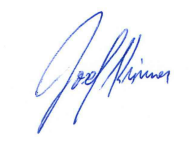 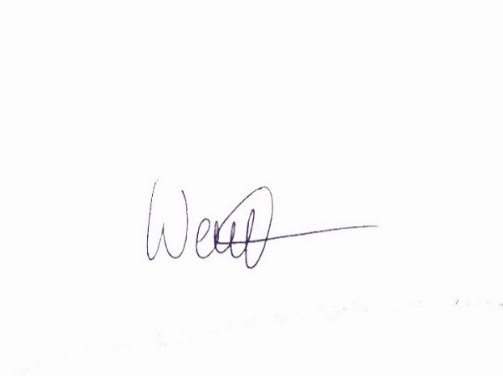 Obfrau	Schriftführer